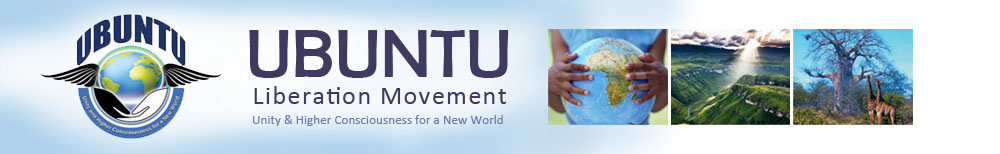   UBUNTU – IK BEN OMDAT WIJ ZIJN   Een mens is een mens, omdat er andere zijnINHOUDde Ubuntu-filosofie en de waarheidscommissie van aartsbisschop Desmond Tutu.Annette M. Mul  geboren in NL ,1960Vertaling van het Engels naar het Nederlands van de lezing genaamd:“2014 Ancient Hidden Technology of the Annunaki (Fallen Angels)” (https://www.youtube.com/watch?v=LUFv4rbBkhg)                                                                                                                             De Ubuntu-filosofie en de waarheidscommissie van aartsbisschop Desmond Tutu.Dat betekent dat je je als mens niet bedreigd, beledigd of vernederd voelt door anderen, omdat je weet dat we uiteindelijk allemaal onderdeel zijn van één groter geheel. Dáár heb ik geleerd dat verzoening vele malen verder gaat dan vergeven. Neem de ouders van Amy Biehl, die in 1993 in Zuid-Afrika werd vermoord door vier zwarte jongens. Zij hebben de daders niet alleen vergeven, maar twee van hen zelfs geadopteerd en laten studeren, opdat ze konden uitgroeien tot maatschappelijk werkers voor kansarme jongeren in de townships waar die zelf ooit uit voort kwamen.Wikipedia over UBUNTU:-“Er zijn vele vertalingen van ubuntu mogelijk, waaronder:"Eén-zijn""Menselijkheid tegenover anderen""Ik ben omdat wij zijn"Menselijk worden door anderenEen veel gebruikte definitie van ubuntu is "het geloof in een universeel gedeeld verbond dat de gehele mensheid verbindt".Een langere definitie, zoals gebruikt door Aartsbisschop Desmond Tutu (1999): "Iemand met ubuntu staat open voor en is toegankelijk voor anderen, wijdt zich aan anderen, voelt zich niet bedreigd door het kunnen van anderen omdat hij of zij genoeg zelfvertrouwen put uit de wetenschap dat hij of zij onderdeel is van een groter geheel en krimpt ineen wanneer anderen worden vernederd of wanneer anderen worden gemarteld of onderdrukt."Verandering in Zuid-AfrikaUbuntu wordt gezien als een idee dat ten grondslag ligt aan het ontstaan van de Republiek van Zuid-Afrika en is verbonden met het idee van een Afrikaanse Renaissance.Desmond Tutu(Klerksdorp (Transvaal), 7 oktober 1931) is een Zuid-Afrikaans Anglicaanse geestelijke.Hij is de eerste zwarte aartsbisschop van de Anglicaanse Kerk in Kaapstad. Hij ontving voor zijn inspanningen in de strijd tegen de apartheid op 16 oktober 1984 de Nobelprijs voor de Vrede, en in 2005 ontving hij een eredoctoraat van de Universiteit Gent. Hij was voorzitter van de Waarheids- en Verzoeningscommissie, die na de val van het apartheidsregime ernaar streefde de verschillende bevolkingsgroepen in vrede met elkaar te laten leven. Een bekend citaat van Tutu is:"Beter dan gerechtigheid in de vorm van vergelding, is gerechtigheid die tot verzoening leidt".Tutu bekritiseerde de mensenrechtenschendingen in Zimbabwe en noemde de Zimbabwaanse president Robert Mugabe een karikatuur van een Afrikaanse dictator. Ook had hij kritiek op het beleid van stille diplomatie van de Zuid-Afrikaanse regering in deze kwestie.In 2010 stal hij de show tijdens het openingsconcert van het Wereldkampioenschap voetbal in Zuid-Afrika.Tutu gaf jarenlang steun aan het Afrikaans Nationaal Congres (ANC) en Nelson Mandela, maar werd steeds kritischer naarmate het ANC grotere regeringsmacht kreeg. In juni 2013 sprak hij zijn steun uit voor de nieuwe partij Agang.[1]Prijzen en onderscheidingenIn 2006 ontving Tutu de Light of Truth Award; in augustus 2009 ontving hij van president Barack Obama de Presidential Medal of Freedom.Hij is drager van de Orde van Verdienste van Zuid-Afrika.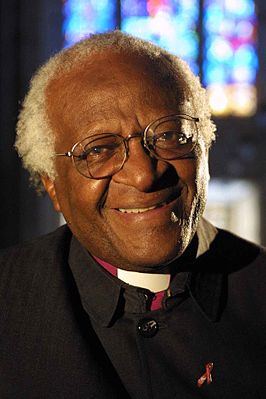 Annette M. Mul  geboren in NL ,1960“Het leven is niet ontdekken wat je wilt worden, maar ontdekken wie en wat je zelf nu eigenlijk bent.”   "Hoe kunnen we liefdevol, respectvol en zinvol ‘verschillend samen-zijn'?"opleider en inspirator van het "Ubuntu Leiderschapsprogramma" met de jaarlijks exlusieve Ubuntu Studiereis naar Zuid-Afrika. Zie verder: http://www.kerntact.nl/ubuntu-leiderschapGepassioneerd door deze filosofie van Ubuntu verbindt zij dan ook o.a. samenwerkingsprojecten tussen Nederland en Zuid-Afrika.Naast haar werkzaamheden via KernTact & Partners is zij de founder van Stichting Ubuntu Nederland, gestimuleerd en geïnspireerd door Desmond Tutu, die zij in 2012 eervol heeft mogen ontmoeten. De nieuwe website is : http://www.ubuntuhuis.nl/Hiervoor:  (www.ubuntu-nl.nl)Contactgegevens: ContactKerntact & PartnersVertaling van het Engels naar het Nederlands van de lezing genaamd:“2014 Ancient Hidden Technology of the Annunaki (Fallen Angels)”  by Michael Tellinger“…We zijn allemaal geboren op deze prachtige Planeet, we zijn allemaal VRIJ geboren, maar toch kunnen wij ons niet vrij bewegen, we kunnen niet overal gaan wonen waar we willen.We hebben ons te houden aan regels en wetten die waar we het helemaal niet mee eens konden zijn toen we geboren werden. We moeten werken voor belastinggeld, om zoiets als geld te bezitten, dat hebben we nooit gewild, ook niet toen we geboren werden. We hebben nooit gewild dat we een nummer kregen, zoals een instantie.We zijn levende en ademende wezens, mensen, geen nummers. We hebben een oneindige ziel en zijn van vlees en bloed, en toch worden we anders behandeld, als nummers.De opgelegde regels op de mensheid zijn oneindig, en het wordt steeds erger, elke dag weer. De huidige situatie: Elk sociaal-politiek systeem heeft gefaald, dat blijkt uit het feit dat we het hier nu over hebben, toch? Overal leven mensen in ellende, het lijkt alsof er geen positieve afloop zal plaatsvinden vanwege de politieke en economische chaos/troep op deze Planeet.Elk jaar, elke maand, wordt het erger.  Meer armoede, honger, daklozen. Een totale ineenstorting van deze wereld economy is onvermijdelijk.Het feit dat we uberhaupt nog een economisch wereldsysteem hebben is al een wonder op zich, maar maakt ook tegelijk duidelijk hoe machtig die kleine Elite wel niet is, die controle over ons hebben.  Ze hebben belachelijk veel macht tot op de dag van vandaag. Wij zijn het die er wat aan kunnen doen! Nu op dit moment.Het hoeven maar een paar simpele dingen te zijn die wij kunnen gaan doen, om het leven te verbeteren. Niet als nummers , maar als levende en ademende wezens en niet als instantie achtige schaapjes.Een derde van al het wereld – voedsel verdwijnt op de vuilnis bult! 1.3 Biljoen ton voedsel raakt verloren of wordt verspild elk jaar! Zegt het UN voedsel agentschap –verslag. Wat zijn wij voor creaturen geworden? Dat we voedsel verspillen omwille geld. We geven het niet gratis weg, we dumpen het, vernietigen het omdat we het niet gratis kunnen weggeven, want dat leverd niks op.? Want ze willen geld zien ..’jullie luie honden.. ga werken , ga een baan vinden! We willen geld zien.. wordt een eerzame burger ga werken, ..We hebben geen banen nodig! Dat is het laatste wat we juist nu nodig hebben, elke keer dat politici zeggen “we gaan meer banen creeren!” krijg ik de rillingen over mijn rug. Het is het laatste wat we nodig hebben.. Het woord Bussiness : oftwel Bizzy-ness.. altijd druk zijn, afgeleid worden van, rondjes rennen. Niet aan de dingen toekomen die juist er toe doen.Vaak vind je de juiste interpretatie van een woord in onze eigen taal terug.Hoe kon het zo erg worden?Een kleine groep royale politieke families van de Elite zin ons gaan onderdrukken.6.000 jaar geleden begon het, niet afgelopen jaar of 1000 jaar geleden..,in het midden-oosten, Sumerie. Toen ‘koninklijken’  neer daalden vanuit de hemelen (sumerische tabletten). Uit het niets , zomaar waren er Priesters, wie zijn dat? Waar kwamen ze zo ineens vandaan? Ineens roept iemand : “Ik wordt jullie koning, jullie moeten voor mij gaan werken, en belasting betalen!” Ga weg! Hoe komen ze erbij?Hoe werden die zgn. priesters en koningen ineens zo machtig? Ze werden aangewezen door de ‘goden’ , ik heb het niet over de God met een hoofdletter G , ik heb het over de zgn. ‘goden’ met een kleine g, die arrogante mannetjes die wilden heersen over deze prachtige Planeet.  En wat gebeurde er toen na het aanwijzen van die zgn. goden?Het meest onwaarschijnlijke wonderbaarlijke gebeurde: Die priester – koningen creerden geld.Geld maakt geen deel uit van de natuurlijke evolutie, dit is kompleet verkeerd begrepen door de mensheid. Mensen die je dat wijsmaken hebben hun huiswerk niet gedaan. Geld is ontworpen als ultieme middel voor slavernij. En wij voeden dat principe tot op de dag van vandaag nog steeds. Ja mensen, wij zijn de beschavingen van vandaag de dag, wij kunnen dit veranderen het is aan ons.  Hoe we vanaf dit punt verder gaan.Vandaag de dag zijn er 3 families die de banken beheren, er wordt over gediscussieerd, maar voornamelijk zijn het 3 families.. De Rockefeller, De Rothschild, en de Morgan.. zij beheren alles , alle banken in de hele wereld. Hoe kan ik deze uitspraak doen/bevestigen?Omdat zij alles afkopen als er een bank ten onder gaat , dus zij beheren de banken, simpel toch? Als je iets kan afkopen , bezit je het..duidelijk. De wereld bank, de IMF – international monetary fund , de BIS- bank of international settlement, in Basel , Zwitserland. Onthoud dit mensen: Geld bestaat niet! Daar kom ik nog op terug.De ‘Banking-families’ hebben de wereld in hun zak, als je dat niet gelooft heb je je huiswerk  niet goed gedaan.Hoe je het ook went of keerd, je komt altijd weer uit op het onderwerp geld.Geld bestaat niet, geld is lege beloften, zo iets als geld is er niet. Het is zelfs zo dat , mochten jullie dit niet weten , ik ben bezig met juridische zaken tegen de banken in Afrika, zelfs tegen de minister van financien daar, wat nog zeer interressant is afgelopen, daar hebben we het nog over, maar het houd niet op. 2 jaar geleden zijn we de banken bepaalde vragen gaan stellen.  We kregen er geen antwoorden op. Toen deden we veel research naar het feit dat geld er niet is , niet bestaat. In het begin gebruikten we geen advokaten maar pleitten we voor onszelf, dat is het beste wat je kunt doen. Je komt daar in zo’n rechtzaak en e beseft e hoe niet normaal dat verloopt, mannen in zwarte gewaden gebieden je te buigen op de grond en hun aan te spreken met  “My Lord”..Wat ik heb ontdekt is , in Afrika in de ‘Bank-act’ , daar is geen definitie te vinden voor het woord ‘geld’ . Wel allerlei andere afgeleide dingen daarvan maar de banken werken niet met het definitieve begrip, geld..Juist die andere dingen daarvan afgeleid , werken de banken mee, achter de schermen, dat is iets concreets, die dingen gelden want daar hebben ze onze handtekeningen vaak onder staan. Toch hebben we het voor elkaar gekregen dat de rechters in die rechtzaken het wel accepteerden, dat waar wij de banken van beschuldigen. De drie dingen waar wij hen van beschuldigen zijn alsvolgt:-het schenden van de ‘kontrakt-wetten’ , want ze hebben niet datgene wat ze beweren te kunnen uitlenen. Ze hebben het geld simpelweg niet, zo werkt het in de kontraktwet, je kan niet iets lenen wat je niet bezit. Wij zeiden dat de banken eigenlijk geen banken mogen zijn want ze hebben niet eens geld, en dat werd bevestigd, ‘nee ze hebben geen geld’..Dus degenen die geld willen zien kunnen dat niet van ons krijgen want ze zijn dus een agentschap, en geen bankier, dus je kan ons niet om geld en/of rente vragen. Ook het achter ons aan jagen is niet recht-geldig want het kontrakt is niet geldig.  Toen beseften wij ons dat ze onze handtekeningen nodig zullen hebben.  Ze verkopen nml. elk dokument dat ze hebben van je, elk dokument wat je ooit hebt ondertekend wordt ‘verkocht’onder het mom van ‘securatisation’..Dit is wereldwijde financiele industrie, wereldwijd, en daar zijn ze vet trots op, ze publiceren het woord ‘securatisation’ groot op hun websites , maar als je dan in de rechtzaak die term wil uitdiepen, zeggen ze : ‘nee , we weten niet waar u het over hebt.’En de rechters blijven geblinddoekt hun werk niet doen, ze gaan naar huis en vinden het wel okay.., terwijl de advokaten het ook maar accepteren want ze kunnen het zich niet voor stellen dat de banken misschien zouden liegen..!Het is 1 groot heen en weer geschuif van papieren, de banken hebben geen geld, dus je dokumenten met de handtekeningen worden verkocht aan derden, die ineens alles van u beheren, je bankpas je credit card je huis etc etc want de banken hebben geen geld!Het verkopen van lege beloften. Iedereen krijgt betaald, de banken, de renteniers, de hyptheken, middels leningen, rentes, en het verkopen aan derden van dokumenten/papier..,maar wij blijven betalen.Er wordt een kontrakt in de lucht gehouden met een handtekening erop, dus er wordt stellig beweerd dat wij hun geld schuldig zijn. Er is geen rechter die ooit heeft gekeken naar de geldigheid van zo’n kontrakt..En zich afvraagt: ‘he, hoe zit het met die dokumentatie waar geld voor wordt gevraagd , is dat wel recht-geldig?’  Wie beheerd welk zgn. bezit? Heeft u als geld-vrager wel recht..
?Dus dit wordt nu bekend gemaakt, bijna , bijna zijn we zover dat we de banken onderuit  kunnen halen! (applaus) . Want het zijn gewoon liegende dieven, want waar we het nu eigenlijk over hebben zijn alleen de grootste gelegaliseerde misdaad syndicaten. Dat is wat het is!Dus ja, het is een zooitje criminelen bijelkaar.  Wij moeten er wat aan doen en het zien te stoppen. Op het moment heb ik twee zaken lopen tegen de banksystemen, eentje gaat over vijfvoudige fraude, waarbij ze op geen 1 punt zijn gaan. Samen met Sott Candell, hij is van een van de grootste organisaties die mij helpen , in Afrika dan, ze hebben meer dan 160.000 leden daar. Hij lanceerde zaken tegen de banken omtrent de niet grondwettigheid van alle banken. We staan op het punt de banken te becriminaliseren via de wet. Dit omdat de feiten en bewijzen overweldigend beginnen te worden.Alles wat we nu nodig hebben is 1 veroordeling, als er hier in de zaal wiskundigen zijn, dan zullen ook zij zien dat het  absurde van dit alles zo duidelijk te zien is! Duizenden , en nog eens duizenden koude zaken, mensen tegen de banken, er is nog geen 1 zaak gewonnen tegen wat voor bank ook. Denk daar eens over na. Duidelijk toch? De rechtbanken werken in het voordeel van de banken. De rechters worden of omgekocht, of zijn gewoon te dom om het ook maar voor een beetje te begrijpen. Maar, de dingen veranderen, wij hebben in Z-Afrika nu een paar voorbeelden van kleine overwinningen.  Ze trokken zich terug, voor ze een oordeel gaven, maar voortaan gaan we ze dwingen een oordeel te vellen. Er is dus maar 1 veroordeling nodig en dan is dit allemaal voorbij..en winnen we. Het hele wereld bankensysteem werkt hetzelfde als in Afrika en dan zal het een kwestie zijn van een domino effect. Ik hoop op het volgende : het tenniet doen van alle hyptheek leningen, alle auto lease , leningen, enz enz , want deze boeven hebben triljoenen van ons gestolen.Want het zijn slaven en zo handelen de banken ook..En dit alles is gelinkt aan ons onderwijs systeem, want sinds onze jeugdjaren worden de mensen geindoctrineerd, ons onderwijs systeem heeft niets te maken met leren, onderwijzen. Het is echt waar bedacht en gefinancieerd door die Elite banken families, om de mensheid zo te krijgen dat ze mak als schapen zullen gehoorzamen naar wat hun zeggen en opleggen. En er voor te zorgen dat we respekt hebben naar de autoriteiten, ze controleren alle inhoud van alle tekstboeken, en veranderen delen uit boeken in hun voordeel.  Onze scholen zijn indoctrinatie kampen om onze kinderen te brainwashen zodat ze voortaan zullen gehoorzamen en buigen naar de autoriteiten. Het heeft niks te maken met leren mensen.. Het geld controleerd het rechtssysteem zoals eerder besproken..en de rechtbanken, en iedereen die een beetje web surft, ziet dat het onvermijdelijke gaat gebeuren , het ineenstorten van de huidige economy. Op een of andere manier wordt het nog in leven gehouden. Het gaat er nu op aankomen wat we gaan doen , als ras, als volk? Wanneer het zover zal zijn.  Dit gaat een opwindende tijd worden, let maar op, en dit is mijn boodschap aan iedreen in de wereld.Dit zal het moment worden waarop de echte mensheid zal schijnen, blinken, het moment waarop we beseffen hoe goed het ons allen zal vergaan zonder het gebruikk van geld!Er zal zowieso gezocht moeten worden naar een nieuw soort systeem , want deze is kapot en verrot.. dat is zeker.  We kunnen niet doorgaan met waar we mee bezig waren de laatste 6.000 jaar! Dat zou echt gekkenwerk zijn. Zoals we Einstein kunnen citeren: “Gekkenwerk betekend telkens alles opnieuw blijven herhalen op dezelfde manier maar dan verwachten dat er andere resultaten geboekt gaan worden..”Daarom is het belangrijk niet dit systeem te proberen te helen, repareren, maar gewoon alles weg! En iets kompleet anders invoeren. En dit is bijv. waar onze partij ‘Ubuntu’ op het toneel verschijnt, join the movement, realiseer je dat het een beweging is over hoog bewustzijns denken, het gaat om het breken van alle normen, vertrouwen en geloof in het volk, het opstaan en protesteren tegen autoriteiten, en het terug pakken wat ooit van ons was, de levende ademende mensen op deze mooie aarde, een kompleet nieuw sociaal gestructureerd plan van mogelijkheden, alles in overvloed voor iedereen, gebaseerd op oeroude wetenschappen, van toen we nog geen geld gebruikten, waar iedereen meedeed met behulp van ieder zijn persoonlijke talenten, of aangeleerde vaardigheden, ten goede voor allen in deze gemeenschappen! Het is een eenvoudig systeem, het zal veel vragen doen rijzen omdat we met zn allen zijn vergiftigd door de commercie, kapitalisme, het consumerings systeem, het zal veel vragen doen rijzen ja, maar dit hebben we al reeds meer dan duizenden keren weten te verdedigen, en weten te beantwoorden,. Het gaat hier om de Afrikaanse manier van leven: genaamd UBUNTU, er zijn meerdere benamingen voor , maar het komt telkens op het zelfde neer en het prachtige ervan is dat oude culturen er duizenden jaren mee wisten te overleven, ze gebruikten geen geld, en toch floreerden ze , wisten ze vooruit te komen. En hun allen hadden die ene filosofie> “Als het niet goed is voor IEDEREEN, is het zowieso niet goed” En dat is wat ik vind een prachtige filosofie! Dit wil ik dus met iedereen delen, want ik wil niemand kwaad doen, en ik wil niet ook maar iets doen at iemand zal schaden, zodat het mij goed zal doen. Daar ben ik gewoon niet in geintresseerd.  En daarom is deze Ubuntu beweging een beweging van hoog bewustzijn. Het is juist voor mensen die in een new age intreden, de nieuwe wereld, een nieuwe wereld van hoog bewustzijn, dat is het!Dus dat is het virus dat we willen injecteren in het Zuid Afrikaanse parlement.Hoger bewustzijn. Niet omdat ik presidentskandidaat wil worden, sterker, als door een of ander wonder ik president zal worden, en die vraag wordt mij vaker gesteld, wat ben ik dan van plan? Mijn antwoord is dan: Het eerste wat ik zal doen is de regering laten verdwijnen. Gewoon helemaal weg ermee, gewoon uitmekaar halen. En de macht weer aan het volk teruggeven! Waar dan ook, alle wetten herschrijven, al die wetten die niet gemaakt zijn voor het volk maar voor de bedrijven en instanties, al die wetten herschrijven. Onze onvervreemdbare rechten:-Het land behoort aan de mensen-het land, het water, de mineralen, de lucht en de luchtstromingen, (die behoren niet toe aan vodafone of iets dergelijks) de bossen, al die dingen..Zijn niet van een overheid of groot bedrijf, die het zich heeft toegeeigend, maar aan de mensen!!Dit geld voor ieder land . Want je ziet het overal terug: we hebben leiders aangewezen om ons te dienen. Om het beste te doen voor ONS, de mensen. Niet voor HUN zelf.Gebeurd dit? NEE, absoluut niet dus. Het tegenovergestelde gebeurd juist. Wat gebeurd er nu? De regeringen dienen niet de mensen, ze dienen zichzelf en de bedrijven die de regeringen financieren.  Ze hebben de mensen tot hun slaven gemaakt.De regeringen en de grote maatschappijen hebben Het Land van de mensen gestolen.Zo simpel is het , wij zijn nu de slaven..Ik ben in dit geval gefocussed op Afrika, maar zo zal het ook zijn in Europa of waar dan ook, de landen maken wetten die ons worden opgelegd, wetten die wij niet eens begrijpen of ooit van gehoord hebben, dat is hun strategie, wetten invoeren en ze niet bekend maken, zo worden we steeds meer gecontroleerd en geindoctrineerd. Zo komen ze ermee weg, kijk het is gepubliceerd, het is rechtmatig gemaakt.., waar en hoe weet niemand . Zo is er weer een nieuwe wet waar niemand het mee eens is , maar ze komen er wel mee weg.Onze wetten dienen de bedrijven en maatschappijen, niet de mensen. Die bedrijven hebben meer rechten dan de mensen zelf! We hebben een heel nieuw systeem nodig nu, geschreven door de mensen ..voor de mensen!Een voobeeld , onze man die ons steund en helpt met de rechten etc, die heeft laatst nog bij hem thuis een inval gehad. Ze deden het lijken alsof er een beroving had plaatsgevonden, maar de enige dingen die verdwenen, terwijl ze hem onder schot hielden, waren alle dokumenten en onderzoeken die ik en Scott hadden gemaakt/gedaan.., duidelijk hebben ze hier dus al geprobeerd de Ubuntu beweging een kop in te drukken. Maar wat denken ze wel niet/ haha wij hebben natuurlijk meerdere back-ups! In Afrika en sommige andere landen behoort niets nog toe aan de mensen! -Eskom(electiciteitsbedrijf)/Sasol/De spoorwegen/ de wegen/de z-afrikaanse luchtwegen/de bossen en de mineralen.. Het is inmiddels allemaal gestolen van de mensen en in beheer van bedrijven en regeringen, wie heeft ze dat gegeven ? niemand.De andere kant van dit verhaal wordt op die manier vanzelf duidelijk, wat willen wij als mensen? Wat hebben wij nu echt nodig? >voedsel>water>liefde en vriendschap >huizen, tafels, stoelen, messen, vorken>tuinen>kleren>technologie en gezondheidsvoorzieningen>kunst en cultuur..alles wat we ons maar kunnen bedenken.. We hebben gewoon geen geld nodig!Geld zorgt voor zorgen, staat gewoon in de weg van alles wat er in dit lijstje staat.Het obstakel van alles..Geld doet NIKS, mensen doen alles.Wij verbouwen land, bouwen bruggen, bouwen raketten, lossen de wiskundige formules op, creeren de technology.., de mensen doen het, geld niet!De mensen creeren kunst en kultuur , het geld zit alleen maar in de weg.De oorsprong van het geld gaat ver terug tot aan de kleien Sumerische Tabletten.Het waren middelen van ruiken/handel. Duizenden jaren lang hebben grote wijzen geprotesteerd tegen het misbruik van geld tegen de mensheid.Dat is niet iets nieuws, Julius Cesar stond op en was tegen (48 na Christus) , hij nam de macht weg van de geldcreeerders om het geld tot munten te mogen slaan ten goede voor ons allen. Met deze betere manier van omgaan met het geld wist hij grote constructie projecten van de grond te krijgen en bouwde gigantische publieke werken.En we weten allemaal hoe het is afgelopen met Julius..Ook St Thomas Aquinas – 1225 AD , het belasten van rente is fout want dat lijdt tot dubbelle belastingen..Het belasten van a: het geld zelf en b: het gebruiken van geld is foutIn Europa in de middeleeuwen was er een kerk wet die het verbood om rente over leningen te vragen, het werd zelfs bestempeld als een misdrijf genaamd : USURY (misbruik)En zelfs Jezus in zijn laatste dagen heeft fysiek geweld gebruikt om de geld-inners/handelaren de tempel uit te werken, dit is blijkbaar de enige keer geweest dat Jezus geweld heeft gebruikt tegen iemand anders.Omdat ze de mensen misbruikten.Ook Thomas Jefferson verklaarde het volgende (het probleem waar we vandaag de dag nog mee zitten):“Ik geloof dat de banksystemen ons meer gevaar kunnen aandoen dan actieve legers. Als de Amerikaanse bevolking dit toe blijft laten, de controle over hun bezit, eerst door inflatie dan door de-flatie, dan zullen de banken uitgroeien (samen met de grotere bedrijven) tot monsters die de mensen hun bezit gewoon kan afnemen. Net zolang tot hun kinderen zullen wakker worden als daklozen op een stuk grond die hun vaders en voorvaderen veroverd hebben.De macht die de banken dus hebben moet hen direkt worden afgenomen en teruggegeven worden aan het volk, de mensen, aan wie het bezit toebehoorde!”Geld is HET obstakel tot vooruitgang in ALLE opzichten.Het is het absolute middel van CONTROLE HEBBEN OVER..Het voorkomt de veel betere manier van VRIJE ENERGIE gebruiken..Dus ze bezitten letterlijk fysiek de hele wereld op deze manier!Geld is de oorsprong van de zeven zonden: -Gulzigheid –hebzucht –afgunst –trots –lust –toorn –luiheidHet is niet de liefde voor het geld , mensen zeggen oo nee t gaat niet om mijn liefde om het geld het is maar een betaalmiddel, we zijn met zn allen zo vergiftigd, we proberen het gewoon te beschermen, tegen te spreken, smoesjes voor te hebben, het is echt ongelooflijk. Het gaat NIET om de liefde voor het geld , het probleem IS DE AANWEZIGHEID van het geld wat al die problemen veroorzaakt. Als we het geld uit het systeem halen zullen al die narigheden verdwijnen.. wat gaan we nu doen om dit probleem op te lossen? Het is gewoon overduidelijk: verwijder al het geld , verbrand het.Gewoon verwijderen , waar hebben we het nog voor nodig? Het is de oorzaak van al onze belemmeringen in ons leven!Het vernietigd onze planeet! De gekken verkrachten onze moeder aarde door de waardevolle levenssappen uit Gaya weg te rukken zodat gulzige mensen op deze wereld het kunnen gaan bezitten?Het is ZIEK. Oprijzende vragen>1-wie gaat de stront verwijderen? Hoe gaan we betalen?2-Ga je op je achterste zitten en niks doen? 3-of wil je die 50 Ferrari’s?4-Hoe gaan we dingen dan ‘betalen’?5-Gaan we terug naar de middeleeuwen?6-krijgen we dan een regel-loze maatschappij? Wie deeld dan de regels uit?7-Waarom zou ik iets doen wat ik eigenlijk niet wil?Dit zijn de eerste dingen / vragen die gaan rijzen, maar ik weet zeker als we gaan veranderen naar een ander soort samenleving/ een UBUNTU samenleving, waarin iedereen BIJDRAAGT, met hun natuurlijke talenten, hun dingen waar ze echt GOED IN ZIJN, en ook ECHT WILLLEN, voor de vooruitgang VAN ALLEN , niet een paar, dan ga je zien dat het resultaat verbluffend zal zijn!De zaamhorigheid, de overeenstemming, niet echt nieuwe regels maar meer een ‘understanding’ , de gevolgen van zo’n overeenstemming kunnen we in deze tijd op dit moment niet voorstellen, bevatten. Zo positief zal dat zijn.Pas als men over dit soort dingen zal gaan nadenken, kan men zich dit voorstellen..Ik noem dit Ubuntu Communities, waar iedereen bijdraagt met zijn/haar natuurlijke talenten of aangeleerde vaardigheden ten goede van de GEHELE GEMEENSCHAP/SAMENLEVING.Een nieuwe sociale structuur voor een nieuwe wereld.OVERVLOED voor ALLEN.Er zijn 5 punten bij een UBUNTU samenleving:1-Geen geld2-Geen ruilVelen denken gelijk aan deze dingen: O, we gaan terug naar ruil en handel3-Geen handel4-geen waarde gehecht aan dingen/materiaal5-Iedereen draagt bij voor het ten goede komen van ons allen in de gehele leefgemeenschap > Want dat is de manier waarop je wordt beloond, je wordt beloond door de dankbaarheid/waardering van de mensen in je samenleving. Is dat niet de hoogste beloning die iedereen wil? En is dingen kopen met geld iets waar je waardering en respect van anderen voor krijgt? De essentie waar het iedereen eigenlijk om te doen is, is om geliefd te zijn en gewaardeerd te worden door anderen, voor wat je hebt gedaan, en ik denk dat je daar geen geld voor nodig hebt. Nu wordt er geld gemaakt, veel geld verdient en diegene heeft dan een dikke bankrekening, maar ineens beseft diegene, dat hij helemaal niet geliefd is. Maar dan denkt diegene ‘o, ik ga gewoon met geld smijten, misschien houdt men dan wel van mij, en zo gaat dat nu, maar dat werkt blijkbaar echt niet zo.Verenigde Ubuntu leefgemeenschappen staan voor:In eenheid zullen wij floreren, succesvol zijn, alles is dan mogelijk.Een wereld zonder geld, er is dan geen>>-misdaad-afgunst-vraatzucht-hebzucht-foute handel-hierarchy, bij de Ubuntu beweging is geen hierarchy, de leefgemeenschappen zorgen voor zichzelf, er is dan geen centrale regering, er is dan geen centrale kwakzalver die je gaat vertellen hoe je je leven zou moeten gaan leven.GEEN OBSTAKELS BIJ ELKE SOORT VOORUITGANGWant de oplossing is heel simpel en er zijn hier vele pientere koppen.  We weten allen wat er zou moeten gebeuren bij het oplossen van problemen in het algemeen, en toch , politici komen er keer na keer niet uit, t lukt ze telkens niet.Dus: niet naar politici gaan voor het oplossen van problemen. Los ze op met de wetenschappers, de boeren, de ingenieuren, zij zullen de problemen oplossen met elkaar en voor ons. Ga met de problemen naar de gewone mens, met politiek gebeurd er niks, dat blijkt.Een soepele overgang/doorgang zal moeten geschieden in simpele stappen, van de een naar de andere..Je kan niet in 1 klap van 0 naar alles, consumerende maatschappijen, deze wereld ellende opzij zetten en in 1 klap Utopia creeren, dat wordt m niet.Dus je kan naar de website gaan , www.ubuntuparty.org.za daar vindt je een aantal dokumenten met daarin stappen die uitleggen hoe we de overgang kunnen laten werken.1 van de mooie dingen is dat we zouden kunnen beginnen met onze kleinere dorpen veranderen in zelfvoorzienende leefgemeeschappen.De reden is dat mensen in zo’n klein dorp/leefgemeenschap, het veel eerder met elkaar eens zullen zijn dan de mensen in de grote steden.Zij zullen eerder overeenstemmen om ‘off the grid’ te gaan, zelf voedsel te verbouwen, om dingen als watertoevoer te regelen, zij zullen dit veel eerder eensgezind bewerkstelligen.Als we in deze kleine dorpen vrije energie weten te regelen voor allen, weten wij te overleven mocht het ineens gebeurd zijn door een of ander incident.Deze kleine gemeeschappen zullen de ‘opstarters’ worden in deze overgangs fase.Ik heb een aantal ideeen op een rij gezet om te laten zien hoe we dit zouden kunnen doen.Het begint natuurlijk ook in onze school-systemen die we gebruiken. Alsjeblieft stop met je kinderen naar school sturen, ik smeek het je, daar worden monsters gemaakt.In sint Johannusburg, waar ik een paar vrienden heb zitten, stuurden zij hun kinderen echt niet naar school. En die kinderen zijn echt waar veel slimmer dan de schoolgaande kinderen, en dit is echt geen grapje.Zij leren gewoon van hun ouders, en wat er dan vaak gebeurd is dat ze wel wat later gaan leren lezen, en rekenen, maar wanneer ze ook dat kunnen, op dat moment blijkt dat ze echte lees maniakken worden, ze beginnen dan ook echt alles in zich op te nemen en te lezen/bestuderen.Wat opvalt is dat deze kinderen al snel boeken en onderwerpen kiezen, waar schoolgaande kinderen niet eens van durven te dromen. En dat komt doordat ze niet voorgeprogrammeerd zijn door school-systemen. Energie, water, voedsel, huisvesting, kunst en creativiteit/recreatie, dit zijn de dingen die kleine leefgemeenschappen zeer snel zelf onder de knie kunnen krijgen.Wanneer ze zelf en in eenheid dit voor elkaar krijgen zullen ze hun eigen lotsbestemming ZELF in eigen handen houden. Zeer spoedig.Op deze manier zouden vele gemeeschaps-projecten met elkaar verbonden worden.Er zal absolute overvloed zijn op alle denkbare niveau’s. Voedsel, wetenschap, kultuur, en de gemeenschap zelf.Ik zal jullie een klein voorbeeld geven:Stel je voor het kleine dorp waarin ik leef, we hebben een rivier een viskwekerij, en we hebben een bessenkweker en een bakker, een houtbedrijf. De gemeenschap zal met elkaar gaan samenwerken in deze projecten. De gehele Ubuntu beweging staat eigenlijk voor : -Iedereen zet zich in voor allen, voor minimaal drie uur per week, voor deze leefgemeenschaps projecten.Dat is alles wat nodig is, drie uur per week. Een klein dorp met een kleine duizend mensen.Dat is drie duizend werk-uren per week. Er is geen bedrijf dat zich dat nu kan veroorloven, een weeksalaris uitbetalen voor iemand die drieduizend uur zich heeft ingezet voor dat bedrijf.Zie je nu hoe dit een komplete andere aanpak zal zijn en gaan worden voor de algemene status quo? Hoeveel we wel niet kunnen produceren in een gemeenschap met gemiddeld maar drie uren inzet per week p.p.?En dit voor basis projecten als boter maken, melk, brood bakken en groenten verbouwen etc. , ga maar na, dat na zeg maar een half jaar inzet van ons allen we een overvloed van alles zullen hebben voor ons allen. Ieder die zich inzet zal alleen zijn eigen tijd (klein beetje) en zijn talenten gebruiken, en dat niet voor NIKS, maar virtueel gezien voor niks..Het streven is een voorraad aan te leggen van drie maal het benodigde voor 1 gemeeschap. Waarom? Omdat er andere gemeenschappen zullen zijn die net niet die projecten op zullen kunnen starten als in die van jou, dus zou je een deel weer aan hen kunnen schenken mocht dit nodig zijn. En zo kunnen die andere gemeenschappen die van jou weer helpen door bij te dragen met middelen leveren die jouw gemeenschap niet kan produceren op die plek. Uiteindelijk zal er zoveel overvloed zijn omdat alles in drievoud aanwezig zal zijn, dus wat doe je met eten en goederen die je over zal hebben? Die schenk je weer aan de gemeenschappen die om je heen liggen en net datgene nodig zullen hebben.Het moment wat dan bereikt is, kun je zien als een domino effect.Want wat zal er gebeuren in alle nabij liggende dorpen? Zij zullen alles van jouw dorp overnemen wat maar nodig is.. en visaversa.Daar heb je je domino effect, je trigger-point.Dit klinkt allemaal als een mega groot iets om te doen, en voor elkaar te krijgen.Hoe gaan we van hier naar een geld-loze maatschappij ? Ik hoop dat ik jullie nu een klein deel van de vele goede voorbeelden in heb kunnen laten zien.Dus startende met kleine gemeenschappen en dorpen, zullen we een triggerpoint kunnen zijn voor de rest.. Het domino effect, wanneer de eeste gemeenschap op deze manier zal floreren, zullen anderen volgen. Want hun manier van verkopen en verhandelen werkt dan niet meer, omdat er niks meer afgenomen/verkocht zal gaan worden, dit omdat er genoeg is in al deze kleinere gemeenschappen, dus kunnen hun hun bedrijven wel sluiten, er zal geen winst zijn voor dat ene bedrijf. Dus ze zullen wel moeten volgen.Nog een punt is dat in een Ubuntu gemeenschap de kinderen hun passie zullen volgen, hun dromen, het leersysteem zal volledig veranderen.Kinderen zullen echte praktische vaardigheden leren en onder de knie krijgen die hun ook echt boeid. Dus op de leeftijd van 16 jaar zullen ze alles wel eens gedaan hebben: een brood bakken, ze hebben gewerkt in nucleaire onderzoeks centra, ze hebben raketten gebouwd, ze hebben huizen gebouwd en creeerden aarde schepen… ook zaden geplant en groenten verbouwd, ik noem maar wat. Ze hebben van dit alles al wel een keer geproefd omdat er tijd aan is besteed, ze hebben er al ervaring in op de leeftijd van 16.Dit zal gebeuren als we alle kinderen uit hun school omgeving weg gaan halen en gaan plaatsen in wat voor praktische situatie dan ook, een boerderij enz.. Wat kan een persoon tegenwoordig eigenlijk na het halen van hun school diploma’s? Absoluut weinig, en we zijn dan onbruikbaar in een samenleving. Zie je nu de briljantheid van hun plan? We zijn nu zo slim, maar niet heus, dat we dit onszelf aandoen dezer dagen..We hebben kinderen opgevoed op een manier waarop niks bereikt wordt. We sluiten ze op in gevangenissen voor 12 jaar bijvoorbeeld, op hun meest belangrijke tijd van hun leven en dan gooien we ze eruit om weer opnieuw te moeten beginnen, dat gebeurd nu overal, opnieuw moeten beginnen, telkens weer af bij nul..Waarop we juist vatbaar zullen zijn voor hun manipulatie en control.Dus meester –leraren, alleen wanneer een gemeenschap dat besluit, dat je een meester bent in rakket-wetenschappen, of je bent een meester bakker, alleen wanneer ieder in die gemeenschap dat besluit dat jij dat bent, zal je je kinderen door hen laten onderwijzen.Is dat niet een veel beter systeem? In plaats van leraren die een paar diploma’s hebben behaald maar ondertussen echt falen in het onderwijzen van je kinderen, dat werkt toch niet? Wie wil dit nu?Alleen de gemeenschap zal hier de beslissende factor moeten zijn. Het decentraliseren van de overheden, alleen dan werkt dit. Alleen dan zal het leer-systeem werken, en gerespecteerd worden.Dan zal er respect zijn voor wat hun doen en kunnen.Vanuit dit punt zal een Ubuntu samenleving de oplossing worden.Uit EENHEID komt voort ONEINDIGE DIVERSITEIT, en overvloed.Ik zal het hierbij houden voor nu, een Ubuntu samenleving is niet alleen een Zuid-Afrikaanse samenleving, er zijn al vele mensen over de hele wereld die dit leef-systeem in hun eigen land willen gaan opzetten.Gebruik al het materiaal dat ik gepubliceerd heb, ja, graag! Doe het nu. Deel het met iedereen, en wordt een onderdeel in deze transformerende fase.Bedankt voor het luisteren en ik hoop dat ik jullie wat voer heb aangereikt om over na te gaan denken.Bedankt! Adres:Adres:Sophia van Wurtemberglaan 10Adres:5616 BP EindhovenE-mail:ubuntu@kerntact.nlTelefoon:+31 6 2878 1052